OpioidsHigh dose use of opioids may result in serious, harmful symptoms or death.Health ImpactsIncreased risk of:Respiratory depression DeathComparisonOpioid Overdose Deaths, Marion Co. vs. other locations, 2016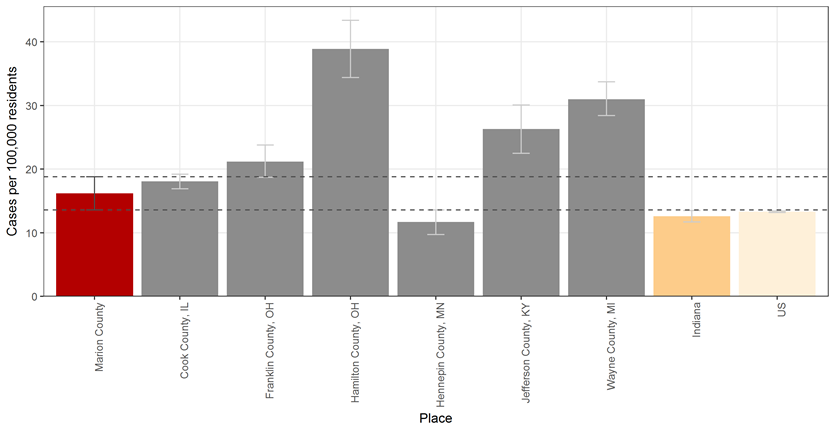 Source: CDC WONDER Fatal Drug OverdoseTreatmentMedication Assisted Therapy (MAT) via Methadone, Naltrexone or BuprenorphineCognitive-behavioral therapyMotivational enhancement therapyInpatient and Residential treatment or intensive outpatient treatmentSource: WHO, Information sheet on opioid overdose & CDC Risk Factors for Prescription Opioid Abuse and Overdose TrendMarion Co. Opioid Overdose Deaths, 2010-2016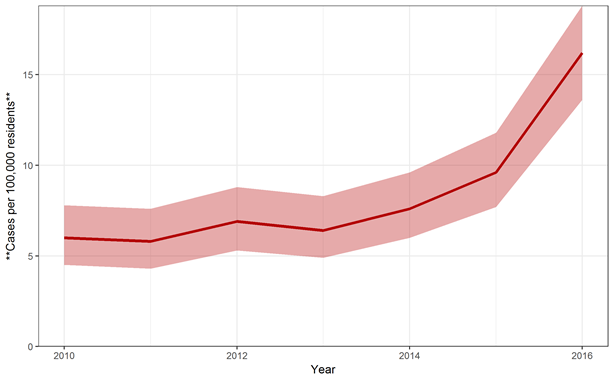 Source: CDC WONDER Fatal Drug OverdoseRisk FactorsHistory of substance use  disorderHigh prescribed dosage or multiple prescriptionsMale gender or older ageMental health conditionsSource: WHO, Information sheet on opioid overdose & CDC, Risk Factors for Prescription Opioid Abuse and OverdoseEquityOverdose Deaths by Drug Type, Marion Co. 2017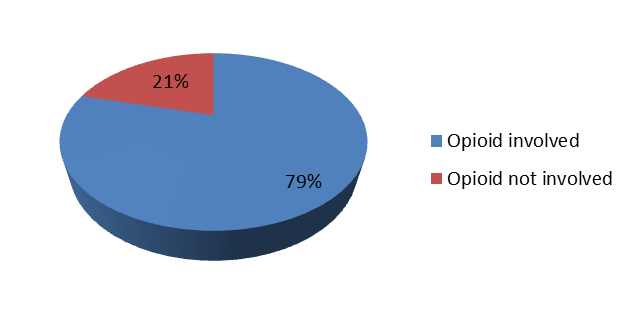 Source: Marion County Coroner’s Office Toxicology Data (of 406 overdose deaths with toxicology)Naloxone EMS Runs by Age, Marion Co. 2013-2016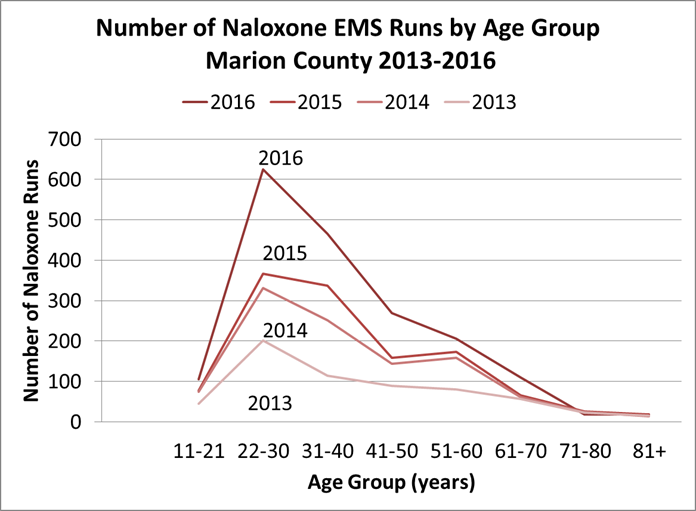 Source: I-EMS Naloxone Administration Data